Aarti Home& Aarti School One-Time Fund ProposalNov. 2019Aarti Home and Aarti school function under Vijay Foundation Trust. Aarti Home is shelter for about 110 girls who have suffered abuse, trafficking and abandonment. Aarti school serves the children from Aarti Home as well as children from neighboring colonies. Currently it has about 430 kids. More about the organization can be found at https://www.aartiforgirls.org/The school and Home are facing difficulties due to the lack of some basic needs and infrastructure. They requested the budget for the following items. After checking the quotes from various vendors, here is the proposal for the one-time funds.Purpose: RO Water filters for school (2) Amount- INR 1,30,178 No of beneficiaries: 450 Impact: The water quality is poor in the area and currently they are purchasing drinking water for the kids every month. It is difficult for the school to continue with this.Purpose: Biomass Chulhas (2)Amount- INR 46,100 No of beneficiaries: 100 Impact: The school serves the breakfast, lunch and snacks for Aarti Home kids and also other students in need. It gets tough to get the gas cylinders many times and thus serving the food. With a minimum one-time setup of Biomass chulhas, it can serve in long-term.Purpose: Washing Machines for home (2) Amount- INR 90,000 No of beneficiaries: 100 Impact: Aarti Home has 100+ girls from ages 2 years to 20 years. The girls do their own household works. With increasing number of younger kids, it's getting tough for the older girls to wash their clothes and that of the toddlers and go to school. Providing these washing machines will really help these girls to focus on their studies.Purpose: Sanitary pad incinerators (2)Amount- INR 33,040 No of beneficiaries: 240 Impact: With 100 girls at Home and 250+ girls at school, the safe disposal of sanitary napkins is getting challenging. it is giving raise to health issues for the girls as well as the workers. The one-time installation of these incinerators will help dispose the sanitary napkins in an environmentally safe way.The details of the items requested and break down of the price is given below: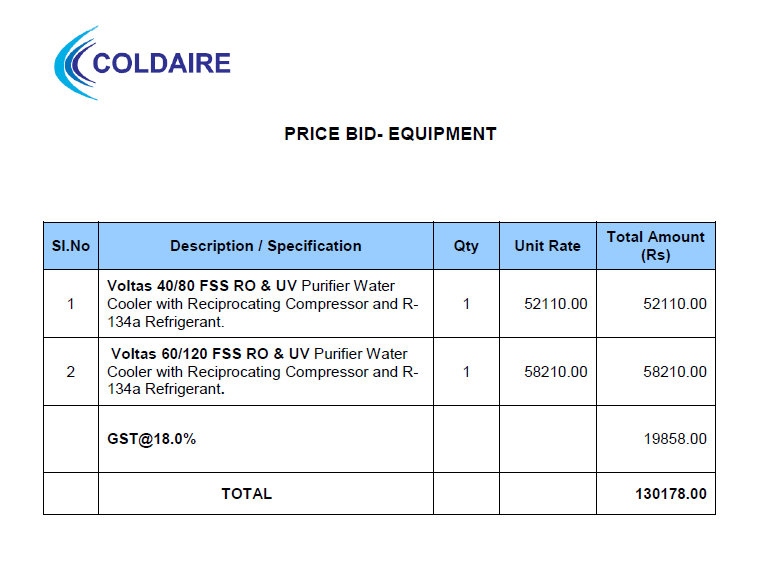 Total ask:  2,99,313 INRBiomass Cookers for SchoolBiomass Cookers for SchoolCompany & BrandModel No.QuantityTotal CostGSTTotal Cost InvoiceCommentsPyroMP60 cm1173305%18196.5Transportation charges extraPyroMP80 cm1265705%27898.5Transportation charges extraIndustrial Washing MachinesIndustrial Washing MachinesCompany & BrandModel No.QuantityTotal CostTotal Cost InvoiceCommentsSamsungWA16N6780CV245000.090000It's online price including the transportation and installation chargesSanitary Pad Incinerators Sanitary Pad Incinerators Company & BrandModel No.QuantityCost per unitGSTTotal Cost InvoiceCommentsHi Code50 pads per day21400018%33040Price Includes installation, demo and 1 year maintenance charges.